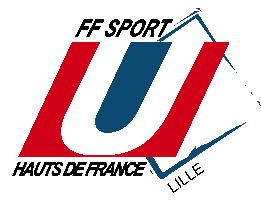 Ligue Hauts-de-France du Sport Universitaire180, avenue Gaston Berger – 59000 Lille – Tél : 03.20.52.59.91E-mail : lille@sport-u.com  - Site internet : www.sport-u-hautsdefrance.comPROTOCOLE SANITAIRE – COVID 19Les référents COVID 19 pour la Ligue Hauts-de-France du Sport U Lille sont : Alain FLAVIGNY et Jean Christophe BIGO, directeurs.Chaque équipe engagée dans nos championnats universitaires devra nommer un référent COVID 19 lors de son inscription et nous communiquer ses coordonnées. Port du Masque obligatoire dans les installations sportives hors pratique sportive (les remplaçants et coachs devront porter le masque et respect des gestes barrières impératifs).Accès aux vestiaires et toilettes interdit.Pas d’accompagnateurs ni de spectateurs autorisés dans les installations sportives, seuls les licenciés FFSU sont autorisés.A chaque rencontre, toutes les personnes présentes dans les installations devront être notées sur la feuille de match.Chacun se déplacera avec, ses ballons, sa bouteille d’eau ou sa gourde personnelle.Gel hydroalcoolique et masques obligatoires, à fournir par les équipes.Si, au sein de votre équipe un cas de COVID est déclaré, vous devez nous en informer au plus vite afin d’engager les procédures édictées par l’ARS.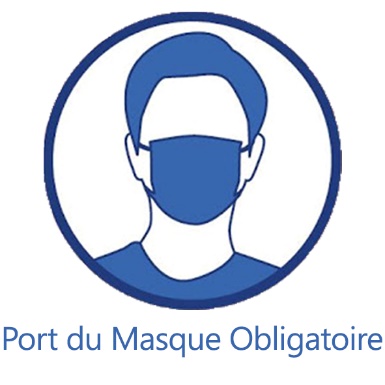 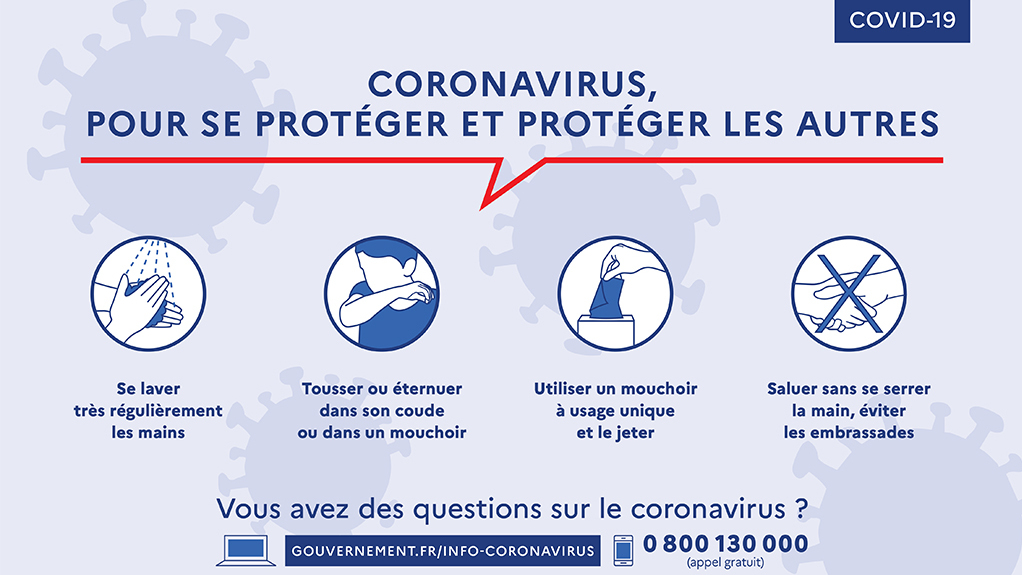 